OUTLAWS LACROSSERegistration DatesLISTOWEL LIBRARYWed. February 20, 6:30 pm – 8:00 pmSat. March 2, 10:30 am – 1:00 pmWINGHAM ARENA (Hot Stove Lounge)Sat. February 23, 9 am – 12 pmWed. March 27, 7 pm - 9 pmwww.northperthoutlaws.ca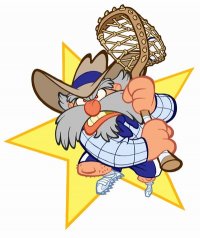 